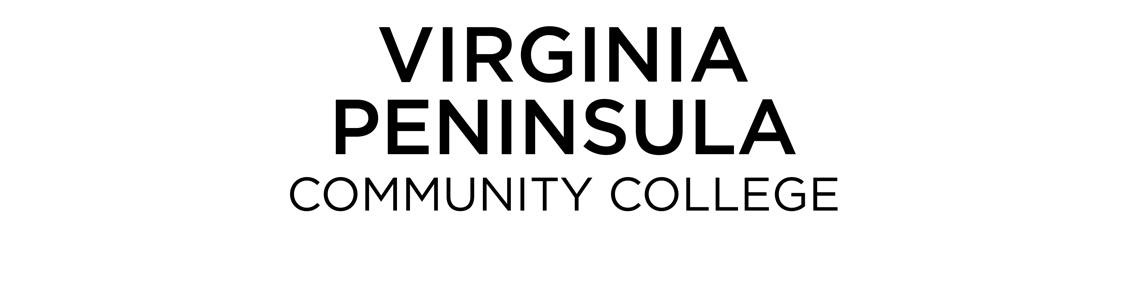 Application for Credit by VPCC Challenge Examination										Date: _______________________Students seeking course credit from Virginia Peninsula Community College based on previous learning experiences may request a portfolio review or challenge examination (see applicable section of Advanced Standing Guide for selected courses). A satisfactory review of the portfolio or a passing score on the examination will result in credit being awarded for the course.  Students must be enrolled in a curriculum at Virginia Peninsula Community College for which the course is required.Complete the following section:(1)	Name:  _____________________________________	SSN: _____________________________ 	(Please Print Last Name, First, Middle)Address: _____________________________________________________	City/State/Zip: _________________________________	Day-time Phone No.: _________________	Curriculum: ___________________________________(2)	Visit the appropriate academic division and ask the dean or representative to complete this section and refer you to a faculty member or designee who will administer the exam or review your portfolio.To be completed by a College Official:	VPCC course Prefix and Number: _____________________________Division Dean: _________________________                          ______________________		Approval signature	Referral Name/Department(3)	Take this form to the faculty member or designee and schedule an exam or review session.  After administering the test or completing the review, the faculty member or designee will indicate the results below, certify it with a signature, and return the form to the Admissions Office, room 208, Griffin Hall.	Test Administered:  ________________________________	   Pass	   Fail				Date	Signature of Test Administrator: _________________________________________________	White:	Admissions office	Yellow:	Academic DivisionForm 219-2022